№ 197                                                                                   «31» октября  2023 г.Третий созыв  Р Е Ш Е Н И ЕСобрания депутатов Семисолинского сельского поселенияО внесении изменения в Порядокопределения размера арендной платы за земельные участки, находящиеся собственности Семисолинского сельского поселения и предоставленные в аренду без проведения торгов, утвержденный решением Собрания депутатов Семисолинского сельского поселения от 19 февраля 2021 года №85 	В соответствии со статьей 39.7 Земельного кодекса Российской Федерации, постановлением Правительства Республики Марий Эл
от 18 января . № 9 «О внесении изменений в некоторые постановления Правительства Республики Марий Эл», Уставом Семисолинского сельского поселения, Собрание депутатов Семисолинского сельского поселения решило:1. Внести в Порядок определения размера арендной платы за земельные участки, находящиеся в собственности Семисолинского сельского поселения и предоставленные в аренду без проведения торгов, утвержденный решением Собрания депутатов Семисолинского сельского поселения от 19 февраля 2021 года № 85 (далее - Порядок), следующие изменения:          1.1. Пункт 6 Порядка изложить в следующей редакции:«6. Размер арендной платы за земельные участки, находящиеся в государственной или муниципальной собственности и предоставленные для размещения объектов, предусмотренных подпунктом 2 статьи 49 Земельного  Кодекса Российской федерации от 25.10.2001 №136-ФЗ, а также для осуществления пользования недрами, не может превышать размер арендной платы, рассчитанный для соответствующих целей в отношении земельных участков, находящихся в федеральной собственности.»;1.2. пункт 10.1. Порядка признать утратившим силу.1.3. В абзаце 20 пункта 5 и абзаце 2 пункта 12 слово «Правительством» заменить словами «Министерством государственного имущества». 2. Настоящее решение вступает в силу после его официального обнародования.3. Контроль за исполнением настоящего решения оставляю 
за собой.  Глава Семисолинского сельского поселения                              А.Ш.ХасановЯЛ ШОТАН  СЕМИСОЛА   ИЛЕМЫМДЕПУТАТ-ВЛАКЫН ПОГЫНЖО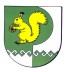 СОБРАНИЕ ДЕПУТАТОВСЕМИСОЛИНСКОГОСЕЛЬСКОГО ПОСЕЛЕНИЯ425140, Семисола ял. Советский урем,14 телефон 9-56-61425140, д. Семисола,ул. Советская, 14 телефон 9-56-61